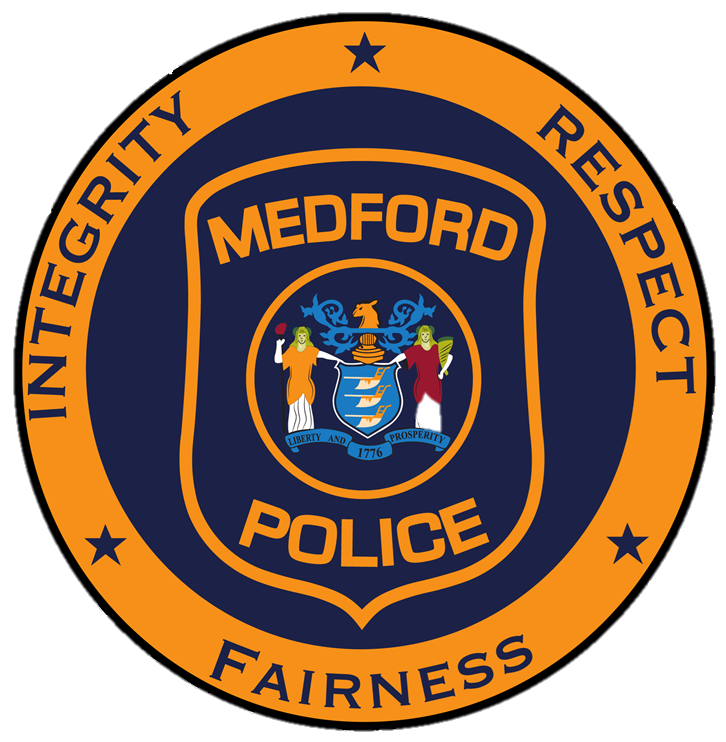 						                    Township of Medford                             	                               Division of Police									          609-654-7511 main				        						          609-654-5996 fax									          Arthur E. Waterman										      Chief of PoliceFor More Information:								For Immediate Release:  Lt. James D’Averso								DATE: March 20, 2024Public Information Officer609-654-7511, ext. 160	Child Luring ArrestThe Fredrick County Sheriff’s Office in Maryland initiated an investigation regarding inappropriate contact between an adult male and a juvenile female.  The investigation determined that the male possibly resided in Medford Township.  The subsequent investigation identified that Kerollos Mena, age 26, Holly Drive Medford Township, NJ met a female, age 13, on an online application.  Mena and the juvenile began communicating on iMessage where they exchanged messages.  In these messages, Mena solicited nude images of the juvenile, described sexual activities, requested that she meet with him as well as sending her obscene material.  On March 20, 2024, Mena was placed under arrest by the Medford Township Police Department, charged with Luring/Enticing a Child, Endangering the Welfare of a Child and Obscenity.  Mena was lodged in the Burlington County Jail pending a Superior Court Hearing.  